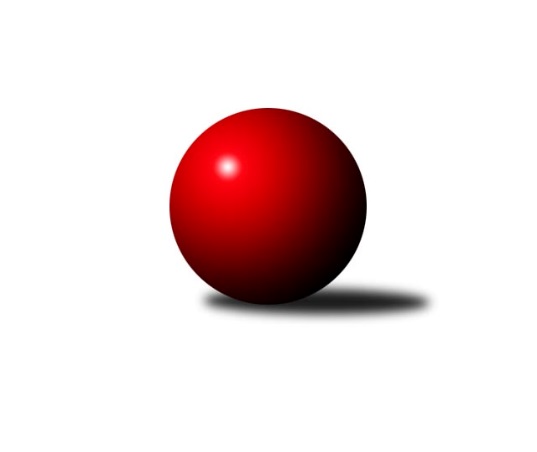 Č.10Ročník 2023/2024	19.5.2024 Jihomoravský KP1 sever 2023/2024Statistika 10. kolaTabulka družstev:		družstvo	záp	výh	rem	proh	skore	sety	průměr	body	plné	dorážka	chyby	1.	KK Moravská Slávia Brno B	10	9	0	1	61.5 : 18.5 	(75.5 : 44.5)	2634	18	1829	806	34.2	2.	KK Réna Ivančice	9	6	1	2	44.0 : 28.0 	(62.5 : 45.5)	2544	13	1769	776	41.4	3.	KK Blansko B	10	6	1	3	48.0 : 32.0 	(62.5 : 57.5)	2566	13	1763	803	39.9	4.	KK Moravská Slávia Brno C	10	5	2	3	45.0 : 35.0 	(61.0 : 59.0)	2495	12	1739	756	47.4	5.	SOS Židenice	10	6	0	4	43.5 : 36.5 	(69.5 : 50.5)	2500	12	1747	752	41.1	6.	KK Velen Boskovice	9	5	1	3	42.0 : 30.0 	(61.5 : 46.5)	2586	11	1781	805	38.2	7.	SK Brno Žabovřesky	10	5	1	4	41.0 : 39.0 	(64.5 : 55.5)	2571	11	1786	785	39.9	8.	SKK Veverky Brno	10	5	0	5	44.0 : 36.0 	(66.5 : 53.5)	2572	10	1767	806	33.1	9.	KK Moravská Slávia Brno D	10	4	0	6	40.5 : 39.5 	(61.5 : 58.5)	2572	8	1782	790	36.6	10.	TJ Slovan Ivanovice	10	3	0	7	27.0 : 53.0 	(47.5 : 72.5)	2427	6	1715	713	56.9	11.	KK Slovan Rosice C	10	2	0	8	26.0 : 54.0 	(54.0 : 66.0)	2530	4	1763	767	51.2	12.	TJ Sokol Husovice D	10	0	0	10	9.5 : 70.5 	(21.5 : 98.5)	2245	0	1612	633	82.2Tabulka doma:		družstvo	záp	výh	rem	proh	skore	sety	průměr	body	maximum	minimum	1.	KK Moravská Slávia Brno B	6	6	0	0	39.5 : 8.5 	(48.5 : 23.5)	2660	12	2705	2618	2.	SOS Židenice	5	5	0	0	29.5 : 10.5 	(42.0 : 18.0)	2513	10	2606	2439	3.	KK Blansko B	6	4	1	1	30.5 : 17.5 	(40.5 : 31.5)	2645	9	2721	2513	4.	SK Brno Žabovřesky	5	4	0	1	27.0 : 13.0 	(36.5 : 23.5)	2530	8	2639	2421	5.	SKK Veverky Brno	6	4	0	2	31.5 : 16.5 	(47.5 : 24.5)	2536	8	2623	2462	6.	KK Réna Ivančice	4	3	1	0	22.0 : 10.0 	(32.0 : 16.0)	2517	7	2553	2478	7.	KK Moravská Slávia Brno C	4	3	0	1	23.0 : 9.0 	(26.5 : 21.5)	2625	6	2688	2531	8.	KK Velen Boskovice	3	2	1	0	17.5 : 6.5 	(26.0 : 10.0)	2390	5	2421	2371	9.	KK Moravská Slávia Brno D	4	2	0	2	17.5 : 14.5 	(26.0 : 22.0)	2677	4	2754	2634	10.	KK Slovan Rosice C	6	2	0	4	21.0 : 27.0 	(39.5 : 32.5)	2701	4	2781	2642	11.	TJ Slovan Ivanovice	6	1	0	5	15.5 : 32.5 	(31.5 : 40.5)	2541	2	2589	2485	12.	TJ Sokol Husovice D	4	0	0	4	6.0 : 26.0 	(13.5 : 34.5)	2259	0	2367	2072Tabulka venku:		družstvo	záp	výh	rem	proh	skore	sety	průměr	body	maximum	minimum	1.	KK Moravská Slávia Brno B	4	3	0	1	22.0 : 10.0 	(27.0 : 21.0)	2638	6	2735	2425	2.	KK Réna Ivančice	5	3	0	2	22.0 : 18.0 	(30.5 : 29.5)	2551	6	2727	2366	3.	KK Velen Boskovice	6	3	0	3	24.5 : 23.5 	(35.5 : 36.5)	2619	6	2699	2570	4.	KK Moravská Slávia Brno C	6	2	2	2	22.0 : 26.0 	(34.5 : 37.5)	2474	6	2628	2315	5.	KK Blansko B	4	2	0	2	17.5 : 14.5 	(22.0 : 26.0)	2540	4	2566	2466	6.	TJ Slovan Ivanovice	4	2	0	2	11.5 : 20.5 	(16.0 : 32.0)	2399	4	2536	2265	7.	KK Moravská Slávia Brno D	6	2	0	4	23.0 : 25.0 	(35.5 : 36.5)	2551	4	2650	2362	8.	SK Brno Žabovřesky	5	1	1	3	14.0 : 26.0 	(28.0 : 32.0)	2582	3	2688	2475	9.	SKK Veverky Brno	4	1	0	3	12.5 : 19.5 	(19.0 : 29.0)	2585	2	2730	2499	10.	SOS Židenice	5	1	0	4	14.0 : 26.0 	(27.5 : 32.5)	2490	2	2626	2435	11.	KK Slovan Rosice C	4	0	0	4	5.0 : 27.0 	(14.5 : 33.5)	2473	0	2508	2440	12.	TJ Sokol Husovice D	6	0	0	6	3.5 : 44.5 	(8.0 : 64.0)	2243	0	2448	1979Tabulka podzimní části:		družstvo	záp	výh	rem	proh	skore	sety	průměr	body	doma	venku	1.	KK Moravská Slávia Brno B	10	9	0	1	61.5 : 18.5 	(75.5 : 44.5)	2634	18 	6 	0 	0 	3 	0 	1	2.	KK Réna Ivančice	9	6	1	2	44.0 : 28.0 	(62.5 : 45.5)	2544	13 	3 	1 	0 	3 	0 	2	3.	KK Blansko B	10	6	1	3	48.0 : 32.0 	(62.5 : 57.5)	2566	13 	4 	1 	1 	2 	0 	2	4.	KK Moravská Slávia Brno C	10	5	2	3	45.0 : 35.0 	(61.0 : 59.0)	2495	12 	3 	0 	1 	2 	2 	2	5.	SOS Židenice	10	6	0	4	43.5 : 36.5 	(69.5 : 50.5)	2500	12 	5 	0 	0 	1 	0 	4	6.	KK Velen Boskovice	9	5	1	3	42.0 : 30.0 	(61.5 : 46.5)	2586	11 	2 	1 	0 	3 	0 	3	7.	SK Brno Žabovřesky	10	5	1	4	41.0 : 39.0 	(64.5 : 55.5)	2571	11 	4 	0 	1 	1 	1 	3	8.	SKK Veverky Brno	10	5	0	5	44.0 : 36.0 	(66.5 : 53.5)	2572	10 	4 	0 	2 	1 	0 	3	9.	KK Moravská Slávia Brno D	10	4	0	6	40.5 : 39.5 	(61.5 : 58.5)	2572	8 	2 	0 	2 	2 	0 	4	10.	TJ Slovan Ivanovice	10	3	0	7	27.0 : 53.0 	(47.5 : 72.5)	2427	6 	1 	0 	5 	2 	0 	2	11.	KK Slovan Rosice C	10	2	0	8	26.0 : 54.0 	(54.0 : 66.0)	2530	4 	2 	0 	4 	0 	0 	4	12.	TJ Sokol Husovice D	10	0	0	10	9.5 : 70.5 	(21.5 : 98.5)	2245	0 	0 	0 	4 	0 	0 	6Tabulka jarní části:		družstvo	záp	výh	rem	proh	skore	sety	průměr	body	doma	venku	1.	SKK Veverky Brno	0	0	0	0	0.0 : 0.0 	(0.0 : 0.0)	0	0 	0 	0 	0 	0 	0 	0 	2.	KK Velen Boskovice	0	0	0	0	0.0 : 0.0 	(0.0 : 0.0)	0	0 	0 	0 	0 	0 	0 	0 	3.	SOS Židenice	0	0	0	0	0.0 : 0.0 	(0.0 : 0.0)	0	0 	0 	0 	0 	0 	0 	0 	4.	SK Brno Žabovřesky	0	0	0	0	0.0 : 0.0 	(0.0 : 0.0)	0	0 	0 	0 	0 	0 	0 	0 	5.	TJ Slovan Ivanovice	0	0	0	0	0.0 : 0.0 	(0.0 : 0.0)	0	0 	0 	0 	0 	0 	0 	0 	6.	KK Réna Ivančice	0	0	0	0	0.0 : 0.0 	(0.0 : 0.0)	0	0 	0 	0 	0 	0 	0 	0 	7.	KK Moravská Slávia Brno D	0	0	0	0	0.0 : 0.0 	(0.0 : 0.0)	0	0 	0 	0 	0 	0 	0 	0 	8.	KK Slovan Rosice C	0	0	0	0	0.0 : 0.0 	(0.0 : 0.0)	0	0 	0 	0 	0 	0 	0 	0 	9.	TJ Sokol Husovice D	0	0	0	0	0.0 : 0.0 	(0.0 : 0.0)	0	0 	0 	0 	0 	0 	0 	0 	10.	KK Moravská Slávia Brno B	0	0	0	0	0.0 : 0.0 	(0.0 : 0.0)	0	0 	0 	0 	0 	0 	0 	0 	11.	KK Moravská Slávia Brno C	0	0	0	0	0.0 : 0.0 	(0.0 : 0.0)	0	0 	0 	0 	0 	0 	0 	0 	12.	KK Blansko B	0	0	0	0	0.0 : 0.0 	(0.0 : 0.0)	0	0 	0 	0 	0 	0 	0 	0 Zisk bodů pro družstvo:		jméno hráče	družstvo	body	zápasy	v %	dílčí body	sety	v %	1.	Veronika Semmler 	KK Moravská Slávia Brno B 	9	/	10	(90%)	15	/	20	(75%)	2.	František Kramář 	KK Moravská Slávia Brno D 	9	/	10	(90%)	13	/	20	(65%)	3.	Ladislav Novotný 	KK Blansko B 	8	/	9	(89%)	12	/	18	(67%)	4.	Ivo Hostinský 	KK Moravská Slávia Brno B 	8	/	9	(89%)	11.5	/	18	(64%)	5.	Ilona Olšáková 	KK Moravská Slávia Brno B 	7	/	7	(100%)	12.5	/	14	(89%)	6.	Petr Kouřil 	SK Brno Žabovřesky  	7	/	8	(88%)	12	/	16	(75%)	7.	Petra Jeřábková 	KK Moravská Slávia Brno C 	7	/	9	(78%)	13	/	18	(72%)	8.	Tomáš Rak 	SKK Veverky Brno 	7	/	9	(78%)	12	/	18	(67%)	9.	Richard Coufal 	SK Brno Žabovřesky  	7	/	10	(70%)	16	/	20	(80%)	10.	Josef Kotlán 	KK Blansko B 	7	/	10	(70%)	14	/	20	(70%)	11.	Petr Žažo 	KK Moravská Slávia Brno C 	7	/	10	(70%)	11	/	20	(55%)	12.	Ondřej Němec 	KK Moravská Slávia Brno B 	6.5	/	8	(81%)	11	/	16	(69%)	13.	Eduard Kremláček 	KK Réna Ivančice  	6.5	/	8	(81%)	10	/	16	(63%)	14.	Vít Janáček 	KK Blansko B 	6.5	/	9	(72%)	9	/	18	(50%)	15.	Ladislav Majer 	SOS Židenice 	6.5	/	10	(65%)	12	/	20	(60%)	16.	Pavlína Březinová 	KK Moravská Slávia Brno C 	6	/	8	(75%)	9	/	16	(56%)	17.	Petr Woller 	SOS Židenice 	6	/	9	(67%)	14	/	18	(78%)	18.	Jiří Krev 	SOS Židenice 	6	/	9	(67%)	13.5	/	18	(75%)	19.	Soňa Lahodová 	SOS Židenice 	6	/	9	(67%)	13	/	18	(72%)	20.	Pavel Pokorný 	TJ Slovan Ivanovice  	6	/	9	(67%)	11	/	18	(61%)	21.	Martina Prachařová 	KK Moravská Slávia Brno C 	6	/	9	(67%)	10	/	18	(56%)	22.	František Kellner 	KK Moravská Slávia Brno D 	6	/	10	(60%)	11.5	/	20	(58%)	23.	Filip Žažo 	KK Moravská Slávia Brno C 	6	/	10	(60%)	10	/	20	(50%)	24.	Petr Michálek 	KK Velen Boskovice  	5.5	/	8	(69%)	9	/	16	(56%)	25.	Miroslav Flek 	KK Blansko B 	5.5	/	9	(61%)	11	/	18	(61%)	26.	Petr Večeřa 	SKK Veverky Brno 	5.5	/	9	(61%)	9.5	/	18	(53%)	27.	Tomáš Řihánek 	KK Réna Ivančice  	5	/	6	(83%)	9	/	12	(75%)	28.	Jaroslav Mošať 	KK Réna Ivančice  	5	/	7	(71%)	10	/	14	(71%)	29.	Jana Pavlů 	SKK Veverky Brno 	5	/	8	(63%)	11	/	16	(69%)	30.	Tomáš Čech 	KK Réna Ivančice  	5	/	9	(56%)	12	/	18	(67%)	31.	Milan Hepnárek 	SK Brno Žabovřesky  	5	/	9	(56%)	9	/	18	(50%)	32.	Lubomír Böhm 	SKK Veverky Brno 	5	/	9	(56%)	8	/	18	(44%)	33.	Oldřich Šikula 	SK Brno Žabovřesky  	5	/	10	(50%)	12	/	20	(60%)	34.	Petr Lang 	KK Moravská Slávia Brno B 	5	/	10	(50%)	11.5	/	20	(58%)	35.	Petr Papoušek 	KK Velen Boskovice  	4.5	/	6	(75%)	8	/	12	(67%)	36.	Zdeněk Čepička 	TJ Slovan Ivanovice  	4.5	/	10	(45%)	10	/	20	(50%)	37.	Petr Mecerod 	KK Slovan Rosice C 	4	/	5	(80%)	6.5	/	10	(65%)	38.	Jan Bernatík 	KK Moravská Slávia Brno D 	4	/	5	(80%)	5.5	/	10	(55%)	39.	Antonín Pitner 	KK Velen Boskovice  	4	/	6	(67%)	8	/	12	(67%)	40.	Petr Pokorný 	TJ Slovan Ivanovice  	4	/	6	(67%)	7	/	12	(58%)	41.	František Ševčík 	KK Velen Boskovice  	4	/	7	(57%)	9	/	14	(64%)	42.	Jana Fialová 	KK Velen Boskovice  	4	/	7	(57%)	8.5	/	14	(61%)	43.	Michal Švéda 	KK Velen Boskovice  	4	/	7	(57%)	8.5	/	14	(61%)	44.	Alfréd Peřina 	KK Slovan Rosice C 	4	/	7	(57%)	8.5	/	14	(61%)	45.	Martin Sedlák 	TJ Sokol Husovice D 	4	/	7	(57%)	5.5	/	14	(39%)	46.	Roman Janderka 	KK Moravská Slávia Brno D 	4	/	8	(50%)	8.5	/	16	(53%)	47.	Vladimír Vondráček 	SK Brno Žabovřesky  	4	/	8	(50%)	7.5	/	16	(47%)	48.	Petr Vaňura 	KK Slovan Rosice C 	4	/	9	(44%)	10	/	18	(56%)	49.	Pavel Mecerod 	KK Slovan Rosice C 	4	/	9	(44%)	9.5	/	18	(53%)	50.	Stanislav Beran 	SKK Veverky Brno 	4	/	9	(44%)	8.5	/	18	(47%)	51.	Tereza Nová 	KK Moravská Slávia Brno D 	4	/	9	(44%)	8	/	18	(44%)	52.	Magda Winterová 	KK Slovan Rosice C 	4	/	9	(44%)	7	/	18	(39%)	53.	Martin Zubatý 	SKK Veverky Brno 	3.5	/	6	(58%)	7.5	/	12	(63%)	54.	Jiří Kraus 	KK Moravská Slávia Brno D 	3.5	/	7	(50%)	7	/	14	(50%)	55.	Pavel Harenčák 	KK Réna Ivančice  	3	/	4	(75%)	6	/	8	(75%)	56.	Luděk Kolář 	KK Réna Ivančice  	3	/	6	(50%)	6	/	12	(50%)	57.	Petr Ševčík 	KK Velen Boskovice  	3	/	6	(50%)	6	/	12	(50%)	58.	Radek Hnilička 	SKK Veverky Brno 	3	/	8	(38%)	8	/	16	(50%)	59.	Karel Kolařík 	KK Blansko B 	3	/	8	(38%)	6.5	/	16	(41%)	60.	Zdeněk Ondráček 	KK Moravská Slávia Brno C 	3	/	9	(33%)	7	/	18	(39%)	61.	Dalibor Lang 	KK Moravská Slávia Brno B 	3	/	9	(33%)	6	/	18	(33%)	62.	Bohuslav Orálek 	TJ Slovan Ivanovice  	3	/	10	(30%)	9	/	20	(45%)	63.	Robert Pacal 	TJ Sokol Husovice D 	2.5	/	10	(25%)	6.5	/	20	(33%)	64.	Jiří Kisling 	KK Moravská Slávia Brno D 	2	/	4	(50%)	5.5	/	8	(69%)	65.	Ivana Majerová 	SOS Židenice 	2	/	4	(50%)	4	/	8	(50%)	66.	Zdeněk Kouřil 	SK Brno Žabovřesky  	2	/	4	(50%)	3	/	8	(38%)	67.	Radka Šindelářová 	KK Moravská Slávia Brno D 	2	/	6	(33%)	5.5	/	12	(46%)	68.	Jan Kučera 	TJ Slovan Ivanovice  	2	/	6	(33%)	5	/	12	(42%)	69.	Markéta Smolková 	TJ Sokol Husovice D 	2	/	6	(33%)	3.5	/	12	(29%)	70.	Pavel Suchan 	SOS Židenice 	2	/	7	(29%)	6	/	14	(43%)	71.	Martin Cihlář 	KK Blansko B 	2	/	8	(25%)	7	/	16	(44%)	72.	Tomáš Buršík 	KK Réna Ivančice  	1.5	/	7	(21%)	5.5	/	14	(39%)	73.	Pavel Medek 	SKK Veverky Brno 	1	/	1	(100%)	2	/	2	(100%)	74.	Dan Šrámek 	KK Slovan Rosice C 	1	/	1	(100%)	1	/	2	(50%)	75.	Štěpán Večerka 	KK Moravská Slávia Brno B 	1	/	2	(50%)	1	/	4	(25%)	76.	Renata Binková 	SOS Židenice 	1	/	4	(25%)	2	/	8	(25%)	77.	Michaela Šimková 	KK Moravská Slávia Brno D 	1	/	4	(25%)	1	/	8	(13%)	78.	Karel Šustek 	KK Réna Ivančice  	1	/	5	(20%)	3	/	10	(30%)	79.	Věra Matevová 	SOS Židenice 	1	/	5	(20%)	2	/	10	(20%)	80.	Jan Kotouč 	KK Blansko B 	1	/	5	(20%)	2	/	10	(20%)	81.	Tomáš Sychra 	KK Velen Boskovice  	1	/	6	(17%)	4.5	/	12	(38%)	82.	Pavel Lasovský ml.	TJ Slovan Ivanovice  	1	/	7	(14%)	3	/	14	(21%)	83.	Roman Rychtárik 	KK Slovan Rosice C 	1	/	9	(11%)	5.5	/	18	(31%)	84.	Eduard Ostřížek 	SK Brno Žabovřesky  	1	/	10	(10%)	4	/	20	(20%)	85.	Tomáš Hudec 	TJ Sokol Husovice D 	1	/	10	(10%)	4	/	20	(20%)	86.	Radim Pytela 	TJ Slovan Ivanovice  	0.5	/	10	(5%)	2.5	/	20	(13%)	87.	Radim Jelínek 	SK Brno Žabovřesky  	0	/	1	(0%)	1	/	2	(50%)	88.	Adam Šoltés 	KK Slovan Rosice C 	0	/	1	(0%)	0	/	2	(0%)	89.	Jaromíra Čáslavská 	SKK Veverky Brno 	0	/	1	(0%)	0	/	2	(0%)	90.	Milan Svobodník 	TJ Slovan Ivanovice  	0	/	2	(0%)	0	/	4	(0%)	91.	Milan Čech 	KK Slovan Rosice C 	0	/	3	(0%)	1	/	6	(17%)	92.	Karel Gabrhel 	TJ Sokol Husovice D 	0	/	4	(0%)	1	/	8	(13%)	93.	Zdeněk Žižlavský 	KK Moravská Slávia Brno C 	0	/	4	(0%)	1	/	8	(13%)	94.	Alena Bružová 	KK Slovan Rosice C 	0	/	5	(0%)	4	/	10	(40%)	95.	Klaudie Kittlerová 	TJ Sokol Husovice D 	0	/	5	(0%)	1	/	10	(10%)	96.	Jakub Rauschgold 	TJ Sokol Husovice D 	0	/	5	(0%)	0	/	10	(0%)	97.	Kristyna Piternová 	TJ Sokol Husovice D 	0	/	5	(0%)	0	/	10	(0%)	98.	Jiří Vítek 	TJ Sokol Husovice D 	0	/	7	(0%)	0	/	14	(0%)Průměry na kuželnách:		kuželna	průměr	plné	dorážka	chyby	výkon na hráče	1.	KK Slovan Rosice, 1-4	2677	1863	813	50.6	(446.3)	2.	KK MS Brno, 1-4	2607	1802	804	38.8	(434.5)	3.	KK Blansko, 1-6	2598	1792	806	45.5	(433.1)	4.	KK Vyškov, 1-4	2583	1797	785	50.2	(430.5)	5.	Brno Veveří, 1-2	2485	1713	771	36.5	(414.2)	6.	Žabovřesky, 1-2	2481	1723	758	43.5	(413.6)	7.	KK Réna Ivančice, 1-2	2452	1706	745	47.3	(408.7)	8.	Boskovice, 1-2	2381	1663	718	48.5	(397.0)	9.	TJ Sokol Brno IV, 1-4	2371	1686	685	63.9	(395.2)Nejlepší výkony na kuželnách:KK Slovan Rosice, 1-4KK Slovan Rosice C	2781	1. kolo	Petr Mecerod 	KK Slovan Rosice C	497	1. koloKK Moravská Slávia Brno B	2735	7. kolo	Ondřej Němec 	KK Moravská Slávia Brno B	495	7. koloSKK Veverky Brno	2730	5. kolo	Petr Vaňura 	KK Slovan Rosice C	491	7. koloKK Slovan Rosice C	2723	5. kolo	Antonín Pitner 	KK Velen Boskovice 	490	9. koloKK Velen Boskovice 	2699	9. kolo	Pavel Mecerod 	KK Slovan Rosice C	490	5. koloKK Slovan Rosice C	2689	7. kolo	Soňa Lahodová 	SOS Židenice	483	10. koloSK Brno Žabovřesky 	2688	3. kolo	Alfréd Peřina 	KK Slovan Rosice C	482	9. koloKK Slovan Rosice C	2687	10. kolo	Magda Winterová 	KK Slovan Rosice C	478	10. koloKK Slovan Rosice C	2682	9. kolo	Pavel Mecerod 	KK Slovan Rosice C	477	3. koloKK Slovan Rosice C	2642	3. kolo	Alfréd Peřina 	KK Slovan Rosice C	475	1. koloKK MS Brno, 1-4KK Moravská Slávia Brno D	2754	8. kolo	Ondřej Němec 	KK Moravská Slávia Brno B	501	2. koloKK Réna Ivančice 	2727	6. kolo	Ondřej Němec 	KK Moravská Slávia Brno B	495	10. koloKK Moravská Slávia Brno B	2705	10. kolo	Tereza Nová 	KK Moravská Slávia Brno D	489	8. koloKK Moravská Slávia Brno C	2688	7. kolo	Ondřej Němec 	KK Moravská Slávia Brno B	486	1. koloKK Moravská Slávia Brno D	2684	4. kolo	Jiří Kraus 	KK Moravská Slávia Brno D	484	8. koloKK Moravská Slávia Brno B	2679	6. kolo	Ilona Olšáková 	KK Moravská Slávia Brno B	483	8. koloKK Moravská Slávia Brno B	2679	1. kolo	Jaroslav Mošať 	KK Réna Ivančice 	482	6. koloKK Moravská Slávia Brno B	2678	2. kolo	Martina Prachařová 	KK Moravská Slávia Brno C	481	4. koloKK Réna Ivančice 	2661	4. kolo	Oldřich Šikula 	SK Brno Žabovřesky 	480	1. koloKK Moravská Slávia Brno C	2656	4. kolo	Tomáš Čech 	KK Réna Ivančice 	476	6. koloKK Blansko, 1-6KK Blansko B	2721	10. kolo	Miroslav Flek 	KK Blansko B	501	7. koloKK Blansko B	2717	7. kolo	Ladislav Novotný 	KK Blansko B	496	10. koloKK Blansko B	2711	8. kolo	Josef Kotlán 	KK Blansko B	490	7. koloKK Velen Boskovice 	2658	7. kolo	Josef Kotlán 	KK Blansko B	488	10. koloKK Blansko B	2648	3. kolo	Josef Kotlán 	KK Blansko B	484	3. koloKK Moravská Slávia Brno D	2642	3. kolo	Ladislav Novotný 	KK Blansko B	481	3. koloKK Blansko B	2559	1. kolo	Josef Kotlán 	KK Blansko B	480	8. koloKK Moravská Slávia Brno C	2542	1. kolo	Miroslav Flek 	KK Blansko B	472	3. koloTJ Slovan Ivanovice 	2536	5. kolo	Petr Pokorný 	TJ Slovan Ivanovice 	469	5. koloKK Blansko B	2513	5. kolo	Tereza Nová 	KK Moravská Slávia Brno D	462	3. koloKK Vyškov, 1-4KK Moravská Slávia Brno B	2715	4. kolo	Ondřej Němec 	KK Moravská Slávia Brno B	488	4. koloKK Réna Ivančice 	2656	8. kolo	Bohuslav Orálek 	TJ Slovan Ivanovice 	479	6. koloKK Moravská Slávia Brno D	2650	1. kolo	Petr Pokorný 	TJ Slovan Ivanovice 	476	8. koloKK Moravská Slávia Brno C	2628	10. kolo	Tomáš Čech 	KK Réna Ivančice 	475	8. koloKK Velen Boskovice 	2597	3. kolo	František Kellner 	KK Moravská Slávia Brno D	474	1. koloTJ Slovan Ivanovice 	2589	6. kolo	Pavel Pokorný 	TJ Slovan Ivanovice 	473	6. koloTJ Slovan Ivanovice 	2563	8. kolo	Petr Michálek 	KK Velen Boskovice 	472	3. koloTJ Slovan Ivanovice 	2560	3. kolo	Jana Fialová 	KK Velen Boskovice 	467	3. koloTJ Slovan Ivanovice 	2526	10. kolo	Petr Žažo 	KK Moravská Slávia Brno C	464	10. koloTJ Slovan Ivanovice 	2520	1. kolo	Ilona Olšáková 	KK Moravská Slávia Brno B	464	4. koloBrno Veveří, 1-2SKK Veverky Brno	2623	10. kolo	Martin Zubatý 	SKK Veverky Brno	486	10. koloKK Velen Boskovice 	2595	1. kolo	Radek Hnilička 	SKK Veverky Brno	460	6. koloSKK Veverky Brno	2592	6. kolo	Miroslav Flek 	KK Blansko B	455	4. koloKK Blansko B	2555	4. kolo	Petr Večeřa 	SKK Veverky Brno	455	4. koloSKK Veverky Brno	2533	4. kolo	Tomáš Rak 	SKK Veverky Brno	453	4. koloSK Brno Žabovřesky 	2529	10. kolo	Radek Hnilička 	SKK Veverky Brno	452	10. koloSKK Veverky Brno	2512	1. kolo	Tomáš Rak 	SKK Veverky Brno	451	1. koloSKK Veverky Brno	2493	2. kolo	Petr Papoušek 	KK Velen Boskovice 	446	1. koloSKK Veverky Brno	2462	8. kolo	Petr Ševčík 	KK Velen Boskovice 	444	1. koloSOS Židenice	2455	6. kolo	Martin Sedlák 	TJ Sokol Husovice D	443	8. koloŽabovřesky, 1-2SK Brno Žabovřesky 	2639	6. kolo	Soňa Lahodová 	SOS Židenice	465	5. koloSOS Židenice	2606	7. kolo	Ladislav Majer 	SOS Židenice	463	5. koloSK Brno Žabovřesky 	2600	8. kolo	Zdeněk Kouřil 	SK Brno Žabovřesky 	463	8. koloKK Velen Boskovice 	2594	8. kolo	Radka Šindelářová 	KK Moravská Slávia Brno D	462	9. koloSOS Židenice	2558	5. kolo	Richard Coufal 	SK Brno Žabovřesky 	462	6. koloKK Moravská Slávia Brno D	2531	5. kolo	Petr Kouřil 	SK Brno Žabovřesky 	460	6. koloKK Blansko B	2529	2. kolo	Ladislav Majer 	SOS Židenice	459	7. koloSK Brno Žabovřesky 	2500	9. kolo	Milan Hepnárek 	SK Brno Žabovřesky 	456	6. koloSK Brno Žabovřesky 	2492	4. kolo	Petr Woller 	SOS Židenice	453	1. koloSOS Židenice	2489	9. kolo	Petr Papoušek 	KK Velen Boskovice 	450	8. koloKK Réna Ivančice, 1-2KK Réna Ivančice 	2553	3. kolo	Jana Pavlů 	SKK Veverky Brno	460	7. koloKK Réna Ivančice 	2542	7. kolo	Tomáš Buršík 	KK Réna Ivančice 	455	7. koloSKK Veverky Brno	2499	7. kolo	Pavel Harenčák 	KK Réna Ivančice 	453	3. koloKK Réna Ivančice 	2495	9. kolo	Milan Hepnárek 	SK Brno Žabovřesky 	443	5. koloKK Réna Ivančice 	2478	5. kolo	Ivo Hostinský 	KK Moravská Slávia Brno B	441	9. koloSK Brno Žabovřesky 	2475	5. kolo	Jaroslav Mošať 	KK Réna Ivančice 	441	5. koloKK Moravská Slávia Brno B	2425	9. kolo	Tomáš Čech 	KK Réna Ivančice 	440	3. koloTJ Sokol Husovice D	2149	3. kolo	Jaroslav Mošať 	KK Réna Ivančice 	440	7. kolo		. kolo	Tomáš Čech 	KK Réna Ivančice 	438	9. kolo		. kolo	Richard Coufal 	SK Brno Žabovřesky 	437	5. koloBoskovice, 1-2KK Réna Ivančice 	2652	2. kolo	Jaroslav Mošať 	KK Réna Ivančice 	479	2. koloKK Velen Boskovice 	2576	2. kolo	Tomáš Buršík 	KK Réna Ivančice 	467	2. koloKK Velen Boskovice 	2421	10. kolo	Michal Švéda 	KK Velen Boskovice 	464	2. koloKK Velen Boskovice 	2379	6. kolo	Petr Papoušek 	KK Velen Boskovice 	448	2. koloKK Velen Boskovice 	2371	4. kolo	Eduard Kremláček 	KK Réna Ivančice 	442	2. koloKK Moravská Slávia Brno D	2362	10. kolo	Tomáš Sychra 	KK Velen Boskovice 	439	2. koloKK Moravská Slávia Brno C	2315	6. kolo	Pavel Harenčák 	KK Réna Ivančice 	436	2. koloTJ Sokol Husovice D	1979	4. kolo	Petr Michálek 	KK Velen Boskovice 	432	2. kolo		. kolo	Antonín Pitner 	KK Velen Boskovice 	428	2. kolo		. kolo	Petr Ševčík 	KK Velen Boskovice 	428	10. koloTJ Sokol Brno IV, 1-4KK Moravská Slávia Brno D	2616	7. kolo	František Kellner 	KK Moravská Slávia Brno D	472	7. koloTJ Slovan Ivanovice 	2446	9. kolo	Robert Pacal 	TJ Sokol Husovice D	463	5. koloKK Moravská Slávia Brno C	2440	5. kolo	Jiří Kraus 	KK Moravská Slávia Brno D	461	7. koloSOS Židenice	2435	2. kolo	Pavel Pokorný 	TJ Slovan Ivanovice 	453	9. koloTJ Sokol Husovice D	2367	9. kolo	Martin Sedlák 	TJ Sokol Husovice D	442	7. koloTJ Sokol Husovice D	2323	5. kolo	Roman Janderka 	KK Moravská Slávia Brno D	439	7. koloTJ Sokol Husovice D	2272	7. kolo	Tereza Nová 	KK Moravská Slávia Brno D	435	7. koloTJ Sokol Husovice D	2072	2. kolo	Zdeněk Čepička 	TJ Slovan Ivanovice 	434	9. kolo		. kolo	Petr Žažo 	KK Moravská Slávia Brno C	432	5. kolo		. kolo	Tomáš Hudec 	TJ Sokol Husovice D	432	7. koloČetnost výsledků:	8.0 : 0.0	6x	7.5 : 0.5	1x	7.0 : 1.0	9x	6.0 : 2.0	10x	5.5 : 2.5	2x	5.0 : 3.0	8x	4.0 : 4.0	3x	3.0 : 5.0	4x	2.5 : 5.5	3x	2.0 : 6.0	8x	1.5 : 6.5	1x	1.0 : 7.0	4x	0.0 : 8.0	1x